บันทึกข้อความ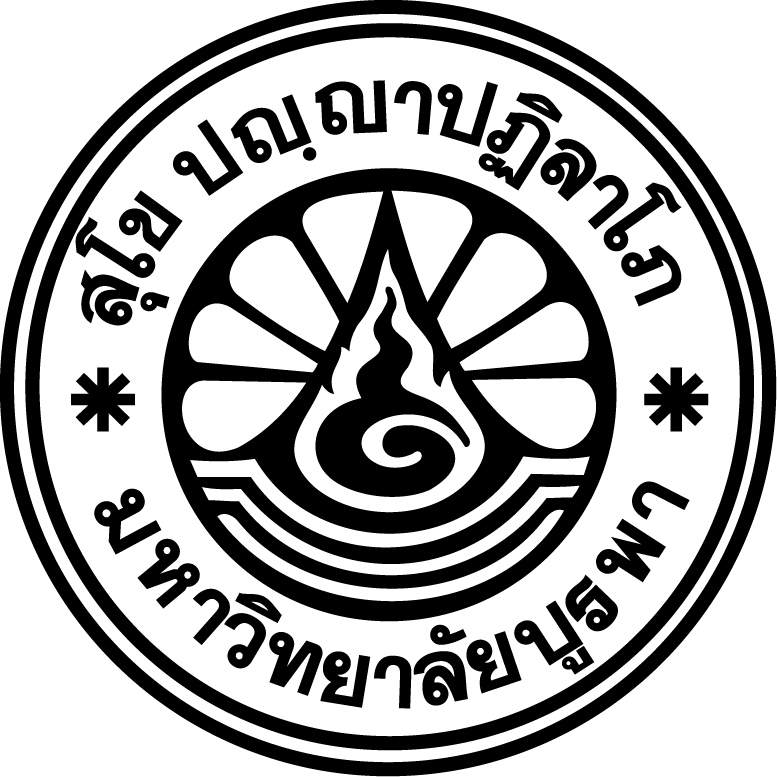 ส่วนงาน   โรงเรียนสาธิต “พิบูลบำเพ็ญ” ฝ่าย/กลุ่มสาระการเรียนรู้....................................โทร......................ที่  อว. ๘๑๑๘.๑๑/    				    วันที่ ...........................................................................เรื่อง   ขอส่งข้อเสนอโครงการวิจัย แบบไม่ประสงค์รับทุนสนับสนุนการวิจัยเรียน   ผู้อำนวยการ	ข้าพเจ้า................................................................................ตำแหน่ง........................................ สังกัด ฝ่าย/กลุ่มสาระการเรียนรู้............................................โรงเรียนสาธิต “พิบูลบำเพ็ญ” มหาวิทยาลัยบูรพา มีความประสงค์ขอส่งข้อเสนอโครงการวิจัย แบบไม่ประสงค์รับทุนสนับสนุนการวิจัย ประเภท ..........................ชื่อเรื่อง (ภาษาไทย)..............................................................................................................................................ชื่อเรื่อง (ภาษาอังกฤษ).........................................................................................................................................ตามรายละเอียดข้อเสนอโครงการวิจัยดังแนบ	จึงเรียนมาเพื่อโปรดพิจารณา							ลงชื่อ								(...........................................................)									 หัวหน้าโครงการวิจัยความเห็นของหัวหน้าฝ่าย/กลุ่มสาระการเรียนรู้..........................................................................................................................................................................................................................................................................................................................................................						ลงชื่อ					       (..........................................................)                        	      หัวหน้าฝ่าย/กลุ่มสาระการเรียนรู้